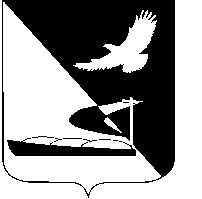 АДМИНИСТРАЦИЯ МУНИЦИПАЛЬНОГО ОБРАЗОВАНИЯ«АХТУБИНСКИЙ РАЙОН»ПОСТАНОВЛЕНИЕ11.02.2016      				                                                         № 67О внесении изменений в Положение о комитете имущественных и земельных отношений администрации муниципального образования «Ахтубинский район», утвержденное постановлением администрации МО «Ахтубинский район» от 07.07.2015 № 857В связи с приведением в соответствие с действующим законодательством, в соответствии с Уставом муниципального образования «Ахтубинский район», Положением об администрации муниципального образования «Ахтубинский район», утвержденным решением Совета муниципального образования «Ахтубинский район» от 30.06.2011 № 27, администрация МО «Ахтубинский район»	ПОСТАНОВЛЯЕТ:Внести следующие изменения в Положение о комитете имущественных и земельных отношений администрации муниципального образования «Ахтубинский район», утвержденное постановлением администрации МО «Ахтубинский район» от 07.07.2015 № 857:1.1. Пункт 5.3. Положения изложить в следующей редакции:«5.3. Сотрудники Комитета осуществляют свою деятельность в соответствии с должностными инструкциями, согласно приложениям №№ 1, 2, 3, 4, 5, 6, 7, 8, 9, 10, 11, 12.».1.2. Пункт 1.4. Приложения № 1 к Положению о комитете имущественных и земельных отношений администрации МО «Ахтубинский район» изложить в следующей редакции:«1.4. Перечень подчиненных должностей комитета имущественных и земельных отношений администрации МО «Ахтубинский район»:Заместитель главы администрации имеет в подчинении работников:- главный специалист – 2 ед.- главный специалист (направление – осуществление контроля за поступлением платежей) – 1 ед.- главный специалист-юрист – 2 ед.- главный специалист (направление - осуществление муниципального земельного контроля) – 1 ед.- ведущий специалист – 1 ед.- ведущий инспектор (направление – земельные отношения) – 1 ед.- ведущий инспектор (направление – земельные отношения сельскохозяйственного назначения) – 1 ед.- ведущий инспектор (направление – имущественные отношения) –              1 ед.- ведущий инженер-программист – 1 ед.- инспектор (по решению земельных вопросов) – 1 ед.- инспектор – 1 ед.».1.3. Изложить приложения № 2, № 7 к Положению о комитете имущественных и земельных отношений администрации МО «Ахтубинский район» в новой редакции, согласно приложению № 1, № 2 к настоящему постановлению.  1.4. Дополнить Положение о комитете имущественных и земельных отношений администрации муниципального образования «Ахтубинский район» приложением № 12, согласно приложению № 3 к настоящему постановлению.2. Отделу информатизации и компьютерного обслуживания администрации МО «Ахтубинский район» (Короткий В.В.) обеспечить размещение настоящего постановления в информационно-телекоммуникационной сети Интернет на официальном сайте администрации МО «Ахтубинский район» в разделе «Документы» подразделе «Документы Администрации» подразделе «Положения об отделах и управлениях».3. Отделу контроля и обработки информации администрации МО «Ахтубинский район» (Свиридова Л.В.) представить информацию в газету «Ахтубинская правда» о размещении настоящего постановления в информационно-телекоммуникационной сети Интернет на официальном сайте администрации МО «Ахтубинский район» в разделе «Документы» подразделе «Документы Администрации» подразделе «Положения об отделах и управлениях».Глава муниципального образования                                               В.А. ВедищевПриложение № 1 к постановлению администрации МО «Ахтубинский район» от 11.02.2016 № 67Приложение № 2 к Положению о комитете имущественных и земельных отношений администрации МО «Ахтубинский район»Должностная инструкцияглавного специалиста комитета имущественных и земельных отношений администрации МО «Ахтубинский район»Общие положения1.1. Должность муниципальной службы – главный специалист комитета имущественных и земельных отношений администрации МО «Ахтубинский район» (далее – главный специалист), относится к ведущей группе должностей муниципальной службы.1.2. Назначение и освобождение от должности главного специалиста осуществляется Главой МО «Ахтубинский район» по согласованию с заместителем главы администрации - председателем комитета имущественных и земельных отношений, по распоряжению администрации МО «Ахтубинский район».1.3. Главный специалист непосредственно подчиняется заместителю главы администрации - председателю комитета имущественных и земельных отношений.1.4. Порядок замещения в случае отсутствия: в соответствии с Трудовым Кодексом РФ.2. Квалификационные требования, предъявляемые к главному специалисту2.1. На должность главного специалиста назначается лицо, имеющее:2.1.1. Высшее профессиональное образование.2.1.2. Стаж муниципальной или государственной гражданской службы (государственной службы иных видов) не менее одного года или стаж работы по специальности не менее двух лет.2.2. Профессиональные знания:          - Конституции Российской Федерации;- Гражданского кодекса РФ;- Федерального закона «Об общих принципах организации местного самоуправления в Российской Федерации» от 06.10.2003 № 131-ФЗ;- Федерального закона «О муниципальной службе в Российской Федерации» от 02.03.2007 № 25-ФЗ;- Закона Астраханской области «Об отдельных вопросах правового регулирования муниципальной службы в Астраханской области» от 04.09.2007 № 52/2007-ОЗ;- постановлений и распоряжений Правительства и Губернатора Астраханской области;- Устава МО «Ахтубинский район»;- решений Совета МО «Ахтубинский район»;- постановлений и распоряжений администрации МО «Ахтубинский район» по вопросам своего ведения.2.3. Профессиональные навыки:- подготовки проектов муниципальных правовых актов;- рассмотрения писем и обращений граждан;- выполнения поручений непосредственного руководителя;- взаимодействия с государственными органами, органами местного самоуправления и иными организациями;- квалифицированного планирования работы;- систематического повышения своей квалификации;- владения компьютерной и иной оргтехникой, а также необходимым программным обеспечением.3. Должностные обязанности, права и ответственность главного специалиста3.1. Должностные обязанности главного специалиста:3.1.1. В своей деятельности главный специалист руководствуется основными обязанностями муниципального служащего, предусмотренными статьей 12 Федерального закона от 02.03.2007 № 25-ФЗ «О муниципальной службе в Российской Федерации, Законом Астраханской области от 04.09.2007 № 52/2007-ОЗ «Об отдельных вопросах правового регулирования муниципальной службы в Астраханской области», Трудовым кодексом РФ.         3.1.2. Исходя из требований, предусмотренных Федеральным законом от 25.12.2008 № 273-ФЗ «О противодействии коррупции», главный специалист уведомляет в установленном порядке представителя нанимателя, органы прокуратуры или другие государственные органы обо всех случаях обращения к нему  каких – либо лиц в целях склонения его к совершению коррупционных правонарушений, за исключением случаев, когда по данным фактам проведена или проводится проверка;3.1.3. Уведомляет в письменной форме руководителя о возникшем конфликте интересов или о возможности его возникновения, как только ему станет об этом известно. Соблюдает Кодекс этики и служебного поведения муниципальных служащих МО «Ахтубинский район». 3.1.4.  Исходя из задач комитета имущественных и земельных отношений, главный специалист обязан осуществлять:- подготовку необходимых документов для принятия администрацией         МО «Ахтубинский район» решений о предоставлении земельных участков в собственность, постоянное (бессрочное) пользование, безвозмездное пользование, аренду гражданам и юридическим лицам; - подготовку необходимых документов для принятия решений администрацией МО «Ахтубинский район» о прекращении прав  на земельные участки; - подготовку необходимых документов для принятия решений администрацией МО «Ахтубинский район» об определении категории земельных участков; - прием и подготовка необходимых документов для постановки на учет граждан в качестве лиц, имеющих право на получение  земельных участков, находящихся в государственной или муниципальной собственности, в собственность бесплатно для индивидуального жилищного строительства, ведения личного подсобного хозяйства:- ведение списка льготной категории граждан, имеющих право на получение  земельных участков, находящихся в государственной или муниципальной собственности, в собственность бесплатно для индивидуального жилищного строительства, ведения личного подсобного хозяйства;- предоставление информации по запросам, составление отчётов; - разъяснительную работу с физическими лицами, юридическими лицами и органами местного самоуправления в области земельных отношений; - взаимодействие с органами местного самоуправления в соответствии с Положением о комитете имущественных и земельных отношений администрации МО «Ахтубинский район»; -  работу по рассмотрению письменных и устных предложений, заявлений, поступающих от юридических и физических лиц по вопросам, находящимся в компетенции комитета имущественных и земельных отношений администрации МО «Ахтубинский район»;- ведение постоянного контроля за получением входящей корреспонденции в электронном виде; - уверенное пользование сетью Интернет, электронной почтой, документооборотом в XML-формате;  - применение при исполнении должностных обязанностей программного обеспечения, необходимого для составления и ведения реестра контроля  договоров бессрочного пользования и аренды земельных участков населенных пунктов;- работу по освоению и изучению программного обеспечения в области земельных отношений; -  соблюдение требований Положения об обработке персональных данных  в комитете имущественных и земельных отношений администрации муниципального образования «Ахтубинский район» и иных нормативных документов комитета имущественных и земельных отношений администрации муниципального образования «Ахтубинский район», устанавливающих порядок работы с персональными данными;- другие обязанности в соответствии с Положением о комитете имущественных и земельных отношений администрации МО «Ахтубинский район»; - выполнение административного регламента по указанным выше направлениям деятельности.3.2. Права главного специалиста:При исполнении своих должностных обязанностей главный специалист обладает правами, предусмотренными статьей 11 Федерального закона от 02.03.2007 № 25-ФЗ «О муниципальной службе в Российской Федерации, Законом Астраханской области от 04.09.2007 № 52/2007-ОЗ «Об отдельных вопросах правового регулирования муниципальной службы в Астраханской области», Трудовым кодексом РФ, в том числе:- вносить предложения по совершенствованию работы  комитета, связанной с выполнением предусмотренных данной должностной инструкцией обязанностей;- участвовать в обсуждении вопросов, касающихся исполняемых им должностных обязанностей;- повышать свой профессиональный уровень в действующей системе подготовки и переподготовки кадров;- знакомиться с документами, определяющими его права и обязанности по замещаемой должности муниципальной службы, необходимыми для исполнения им должностных обязанностей, критериями и оценками качества труда и условиями продвижения по службе, а также допускается к работе с персональными данными в части, касающейся его.3.3. Ответственность главного специалиста:3.3.1. Несет ответственность за несоблюдение Федерального закона от 25.12.2008 № 273-ФЗ «О противодействии коррупции».3.3.2. Несет ответственность, установленную статьей 27 Федерального закона от 02.03.2007 № 25-ФЗ «О муниципальной службе в Российской Федерации», в том числе:- за неисполнение или ненадлежащее исполнение своих должностных обязанностей, предусмотренных настоящей должностной инструкцией – в пределах, определенных действующим трудовым законодательством Российской Федерации.3.3.3. Несет ответственность за несоблюдение требований Положения об обработке персональных данных в Комитете имущественных и земельных отношений администрации муниципального образования «Ахтубинский район».3.3.4. Несет ответственность за разглашение конфиденциальной информации, в т.ч. персональных данных. С должностной инструкцией ознакомлен (а):_____________________________________ (Ф.И.О.)_________________               (подпись)«____» ____________ 20____ г.Верно:Приложение № 2 к постановлению администрации МО «Ахтубинский район»от 11.02.2016№ 67Приложение № 7                      к Положению о комитете 					                            имущественных и земельных отношений администрации МО «Ахтубинский район»Должностная инструкцияведущего инспектора комитета имущественных и земельных отношенийадминистрации МО «Ахтубинский район»(направление – земельные отношения сельскохозяйственного назначения)1. Общие положения         1.1. Должность ведущего инспектора комитета имущественных и земельных отношений администрации МО «Ахтубинский район» (далее – ведущий инспектор) относится к должностям, осуществляющим техническое обеспечение деятельности органов местного самоуправления                                      МО «Ахтубинский район».        1.2. Назначение и освобождение от должности ведущего инспектора осуществляется Главой МО «Ахтубинский район» по согласованию с заместителем главы администрации – председателем комитета имущественных и земельных отношений, по распоряжению администрации МО «Ахтубинский район».         1.3. Ведущий инспектор непосредственно подчиняется заместителю главы администрации - председателю комитета имущественных и земельных отношений администрации МО «Ахтубинский район».         1.4. Порядок замещения в случае отсутствия: в соответствии с Трудовым Кодексом РФ.2. Квалификационные требования,предъявляемые к ведущему инспектору          2.1. На должность ведущего инспектора назначается лицо, имеющее:          2.1.1. Высшее или среднее специальное образование.          2.1.2. Требования к стажу работы не предъявляются.          2.2. Профессиональные знания:          - Конституции Российской Федерации;          - Земельного кодекса РФ;          - Гражданского кодекса РФ;          - Трудового кодекса РФ;          - Федерального закона «Об общих принципах организации местного самоуправления в Российской Федерации» от 06.10.2003 № 131-ФЗ;          - постановлений и распоряжений Правительства и Губернатора Астраханской области;          - Устава МО «Ахтубинский район»;          - решений Совета МО «Ахтубинский район»;          - постановлений и распоряжений администрации МО «Ахтубинский район» по вопросам своего ведения.          2.3. Профессиональные навыки:- подготовки проектов муниципальных правовых актов;- рассмотрения писем и обращений граждан;- выполнения поручений непосредственного руководителя;- взаимодействия с государственными органами, органами местного самоуправления и иными организациями;- квалифицированного планирования работы;- систематического повышения своей квалификации;          - владения компьютерной и иной оргтехникой, а также необходимым программным обеспечением.3. Должностные обязанности,права и  ответственность ведущего инспектора3.1. Должностные обязанности ведущего инспектора:- подготовка необходимых документов для принятия решений администрации МО «Ахтубинский район» о предоставлении земельных участков сельскохозяйственного назначения в собственность, постоянное (бессрочное) пользование, безвозмездное пользование, аренду гражданам и юридическим лицам;- подготовка необходимых документов для принятия решений администрацией МО «Ахтубинский район» о прекращении прав на земельные участки сельскохозяйственного назначения; - предоставление информации по запросам, составление отчётов по землям сельскохозяйственного назначения; -  проведение разъяснительной работы с физическими лицами, юридическими лицами и органами местного самоуправления в области земельных отношений по землям сельскохозяйственного назначения; - работа по рассмотрению письменных и устных предложений, заявлений, поступающих от юридических и физических лиц по вопросам, находящимся в компетенции комитета имущественных и земельных отношений администрации МО «Ахтубинский район» в области земельных отношений земель сельскохозяйственного назначения;-  соблюдение требований Положения об обработке персональных данных  в комитете имущественных и земельных отношений администрации муниципального образования «Ахтубинский район» и иных нормативных документов комитета имущественных и земельных отношений администрации муниципального образования «Ахтубинский район», устанавливающих порядок работы с персональными данными;- исполнение других обязанностей в соответствии с Положением о комитете имущественных и земельных отношений администрации                       МО «Ахтубинский район»;- выполнение административного регламента по указанным выше направлениям деятельности. 3.2. Права ведущего инспектора:- вносит предложения по совершенствованию работы  комитета, связанной с выполнением предусмотренных данной должностной инструкцией обязанностей;- повышает свой профессиональный уровень в действующей системе подготовки и переподготовки кадров;- знакомиться с документами, определяющими его права и обязанности по замещаемой должности муниципальной службы, необходимыми для исполнения им должностных обязанностей, критериями и оценками качества труда и условиями продвижения по службе, а также допускается к работе с персональными данными в части, касающейся его.3.3. Ответственность ведущего инспектора:- за неисполнение или ненадлежащее исполнение должностных обязанностей, предусмотренных настоящей должностной инструкцией – в пределах, определенных действующим трудовым законодательством Российской Федерации;-  за несоблюдение требований Положения об обработке персональных данных в комитете имущественных и земельных отношений администрации муниципального образования «Ахтубинский район»;- за разглашение конфиденциальной информации, в т.ч. персональных данных. С должностной инструкцией ознакомлен(а):_____________________________________ (Ф.И.О.)_________________               (подпись)«____» ____________ 20____ г.Верно:Приложение № 3к постановлению администрацииМО «Ахтубинский район»от 11.02.2016№ 67Приложение № 12                 к Положению о комитете					         имущественных и земельных отношений администрации МО «Ахтубинский район»Должностная инструкцияглавного специалиста комитета имущественных и земельных отношений администрации МО «Ахтубинский район»(направление – осуществление контроля за поступлением платежей)1. Общие положения1.1. Должность муниципальной службы – главный специалист комитета имущественных и земельных отношений администрации МО «Ахтубинский район» (далее – главный специалист), относится к ведущей группе должностей муниципальной службы.1.2. Назначение и освобождение от должности главного специалиста осуществляется Главой МО «Ахтубинский район» по согласованию с заместителем главы администрации - председателем комитета имущественных и земельных отношений, по распоряжению администрации МО «Ахтубинский район».1.3. Главный специалист непосредственно подчиняется заместителю главы администрации - председателю комитета имущественных и земельных отношений.1.4. Порядок замещения в случае отсутствия: в соответствии с Трудовым Кодексом РФ.2. Квалификационные требования,предъявляемые к главному специалисту2.1. На должность главного специалиста назначается лицо, имеющее:2.1.1. Высшее профессиональное образование.2.1.2. Стаж муниципальной или государственной гражданской службы (государственной службы иных видов) не менее одного года или стаж работы по специальности не менее двух лет.2.2. Профессиональные знания:          - Конституции Российской Федерации;- Гражданского кодекса РФ;- Федерального закона «Об общих принципах организации местного самоуправления в Российской Федерации» от 06.10.2003 № 131-ФЗ;- Федерального закона «О муниципальной службе в Российской Федерации» от 02.03.2007 № 25-ФЗ;- Закона Астраханской области «Об отдельных вопросах правового регулирования муниципальной службы в Астраханской области» от 04.09.2007 № 52/2007-ОЗ;- постановлений и распоряжений Правительства и Губернатора Астраханской области;- Устава МО «Ахтубинский район»;- решений Совета МО «Ахтубинский район»;- постановлений и распоряжений администрации МО «Ахтубинский район» по вопросам своего ведения.2.3. Профессиональные навыки:- подготовки проектов муниципальных правовых актов;- рассмотрения писем и обращений граждан;- выполнения поручений непосредственного руководителя;- взаимодействия с государственными органами, органами местного самоуправления и иными организациями;- квалифицированного планирования работы;- систематического повышения своей квалификации;- владения компьютерной и иной оргтехникой, а также необходимым программным обеспечением.3. Должностные обязанности, права и ответственностьглавного специалиста3.1. Должностные обязанности главного специалиста:3.1.1. В своей деятельности главный специалист руководствуется основными обязанностями муниципального служащего, предусмотренными статьей 12 Федерального закона от 02.03.2007 № 25-ФЗ «О муниципальной службе в Российской Федерации, Законом Астраханской области от 04.09.2007 № 52/2007-ОЗ «Об отдельных вопросах правового регулирования муниципальной службы в Астраханской области», Трудовым кодексом РФ.         3.1.2. Исходя из требований, предусмотренных Федеральным законом от 25.12.2008 № 273-ФЗ «О противодействии коррупции», главный специалист уведомляет в установленном порядке представителя нанимателя, органы прокуратуры или другие государственные органы обо всех случаях обращения к нему  каких – либо лиц в целях склонения его к совершению коррупционных правонарушений, за исключением случаев, когда по данным фактам проведена или проводится проверка;3.1.3. Уведомляет в письменной форме руководителя о возникшем конфликте интересов или о возможности его возникновения, как только ему станет об этом известно. Соблюдает Кодекс этики и служебного поведения муниципальных служащих МО «Ахтубинский район». 3.1.4.  Исходя из задач комитета имущественных и земельных отношений, главный специалист обязан осуществлять:- контроль за полнотой и своевременным внесением платежей в бюджет по договорам (соглашениям) аренды и купли-продажи земельных участков на территории МО «Ахтубинский район»,- предусмотренные действующим законодательством РФ, договором (соглашением) исчисление арендной платы, штрафов, пени за нарушение сроков внесения арендной платы;- выдачу ежегодных расчетов арендной платы за земельные участки, расчетов штрафов и пени за несвоевременные платежи;- работу по рассмотрению письменных и устных предложений, заявлений, поступающих от юридических и физических лиц по вопросам, находящимся в компетенции комитета имущественных и земельных отношений администрации МО «Ахтубинский район»;- применение при исполнении должностных обязанностей программного обеспечения, необходимого для составления и ведения реестра контроля  договоров бессрочного пользования и аренды земельных участков населенных пунктов;-  работу по освоению и изучению программного обеспечения в области земельных отношений; - соблюдение требований Положения об обработке персональных данных в комитете имущественных и земельных отношений администрации муниципального образования «Ахтубинский район» и иных нормативных документов комитета имущественных и земельных отношений администрации муниципального образования «Ахтубинский район», устанавливающих порядок работы с персональными данными;- другие обязанности в соответствии с Положением о комитете имущественных и земельных отношений администрации МО «Ахтубинский район».3.2. Права главного специалиста:При исполнении своих должностных обязанностей главный специалист обладает правами, предусмотренными статьей 11 Федерального закона от 02.03.2007 № 25-ФЗ «О муниципальной службе в Российской Федерации, Законом Астраханской области от 04.09.2007 № 52/2007-ОЗ «Об отдельных вопросах правового регулирования муниципальной службы в Астраханской области», Трудовым кодексом РФ, в том числе:- вносить предложения по совершенствованию работы  комитета, связанной с выполнением предусмотренных данной должностной инструкцией обязанностей;- участвовать в обсуждении вопросов, касающихся исполняемых им должностных обязанностей;- повышать свой профессиональный уровень в действующей системе подготовки и переподготовки кадров;- знакомиться с документами, определяющими его права и обязанности по замещаемой должности муниципальной службы, необходимыми для исполнения им должностных обязанностей, критериями и оценками качества труда и условиями продвижения по службе, а также допускается к работе с персональными данными в части, касающейся его.3.3. Ответственность главного специалиста:3.3.1. Несет ответственность за несоблюдение Федерального закона от 25.12.2008 № 273-ФЗ «О противодействии коррупции».3.3.2. Несет ответственность, установленную статьей 27 Федерального закона от 02.03.2007 № 25-ФЗ «О муниципальной службе в Российской Федерации», в том числе:- за неисполнение или ненадлежащее исполнение своих должностных обязанностей, предусмотренных настоящей должностной инструкцией – в пределах, определенных действующим трудовым законодательством Российской Федерации.3.3.3. Несет ответственность за несоблюдение требований Положения об обработке персональных данных в Комитете имущественных и земельных отношений администрации муниципального образования «Ахтубинский район».3.3.4. Несет ответственность за разглашение конфиденциальной информации, в т.ч. персональных данных. С должностной инструкцией ознакомлен(а):_____________________________________ (Ф.И.О.)_________________               (подпись)«____» ____________ 20____ г.Верно: